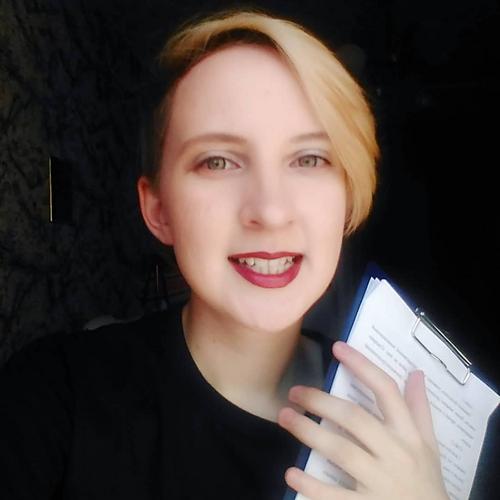 Свидерская Дарья КонстантиновнаЖенщина, 24 года, родилась 19 августа 1995+7 (952) 0891795 — предпочитаемый способ связиswiederskaja@gmail.comПроживает: Новгородская областьГражданство: РоссияОпыт работы — 3 года 7 месяцевОпыт работы — 3 года 7 месяцевОпыт работы — 3 года 7 месяцевИюль 2018 — настоящее время
1 год 7 месяцевYouDoyoudo.comИсполнительо Перевод с русского на английский, с английского на русский, с немецкого на русский;
о Расшифровка аудио- и видеозаписей;
о Корректура и редактура текстов;
о Написание постов для Instagram, Telegram;о Написание статей на русском и английском языках.Октябрь 2018 — Март 2019
6 месяцевBeHappy Intl.ТверьСпециалист по продвижениюo Администрирование веб-сайта, оформление веб-страниц, работа с WordPress;
o Репутационный менеджмент (SMM);
o Корректура и редактура статей;
o Поиск, обработка и анализ информации;
o Общение с подрядчиками, поиск заказчиков, контроль выполнения задач.Ноябрь 2017 — Апрель 2018
6 месяцевТелеконтакт, ОООТверь, www.telecontact.byСтарший специалист по работе с клиентамио Консультирование клиентов по работе интернет-магазина на английском и русском языках;
о Информирование о деятельности интернет-магазина через звонки, чаты, письма;
о Работа с российскими, прибалтийскими, британскими клиентами;
о Отслеживание заказов, помощь в организации работы курьерской службы и склада;
о Оформление отчетности по клиентским обращениям на английском языке;
о Работа со специализированными программами: GIPI, MOCA.Май 2016 — Декабрь 2017
1 год 8 месяцевTabiTabitabitabi.ruВнештатный переводчикОБЯЗАННОСТИ:
 o Поиск, перевод и редактирование публицистических текстов, статей, новостей, экскурсий, брошюр. 
 o Оформление переведенных текстов при помощи графических редакторов, работа с WordPress.
 o Наполнение сайта новым контентом.
 o Оформление и составление туров, поиск информации о популярных туристических направлениях.
 o Репутационный менеджмент (SMM).
 o Совершение рассылок.
ДОСТИЖЕНИЯ:
 o Значительное поднятие сайта в поисковых системах благодаря наполнению новым качественным контентом.ОбразованиеОбразованиеОбразованиеБакалаврБакалаврБакалавр20182018Тверской государственный университетФакультет иностранных языков и международной коммуникации лингвистика. Перевод и переводоведениеКлючевые навыкиКлючевые навыкиКлючевые навыкиЗнание языковЗнание языковАнглийский — AdvancedНемецкий — Upper intermediateНавыкиНавыкиHTML, Adobe Photoshop, MS Office, MS Word, MS Excel, MS PowerPoint, MS Publisher, Google Docs, графические редакторы, CAT-программы, Getresponse, Novapress. Дополнительная информацияДополнительная информацияДополнительная информацияОбо мнеОбо мнеТворю любую магию, связанную с текстами. Переводы с английского и немецкого языков, редактирование, расшифровка видео- и аудиозаписей, написание статей специально для ваших сайтов, социальных сетей и мероприятий на английском и русском языке. Дипломированный переводчик, опытный писатель и вебрайтер, надёжный исполнитель и ответственный человек. Имею опыт сотрудничества с медийными Инстаграм-персонами (>450 тыс. подписчиков) и телеканалом Россия-1.

Проходила практику в Берлине сроком 1 месяц, сопровождала немецкие и японские делегации в качестве ассистента и/или гида-переводчика. Как представитель НКО имею опыт в оказании административной и организационной поддержки руководителя.